
درخواست  تصویب  پایان نامه کارشناسی فرش و هنر اسلامی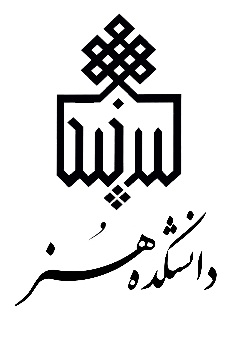 الف- اطلاعات دانشجو:الف- اطلاعات دانشجو:الف- اطلاعات دانشجو:الف- اطلاعات دانشجو:الف- اطلاعات دانشجو:نام و نام خانوادگیشماره دانشجوییرشته تحصیلیتلفن همراهتلفن ثابتتاریخ و امضاءآدرس محل سکونت:آدرس محل سکونت:آدرس پست الکترونیکب- اطلاعات  اساتید راهنما:ب- اطلاعات  اساتید راهنما:ب- اطلاعات  اساتید راهنما:ب- اطلاعات  اساتید راهنما:عنواننام و نام خانوادگیتلفن همراهامضاءاستاد راهنمای نظریاستاد راهنمای عملیج- عنوان پایان نامه:ج- عنوان پایان نامه:عنوان بخش نظریعنوان بخش عملید - اطلاعات پایان نامه:د - اطلاعات پایان نامه:د - اطلاعات پایان نامه:د - اطلاعات پایان نامه:د - اطلاعات پایان نامه:امکان ثبت اختراع بخش عملی □امکان ثبت اختراع بخش عملی □امکان کاربردی کردن بخش عملی □امکان کاربردی کردن بخش عملی □امکان تولید انبوه بخش عملی □امکان اجرا در زیباسازی دانشکده □امکان اجرا در زیباسازی دانشکده □امکان اجرا در زیباسازی دانشکده □امکان اجرا به عنوان هدایای فاخر □امکان اجرا به عنوان هدایای فاخر □هـ- اطلاعات بخش نظری:هـ- اطلاعات بخش نظری:هـ- اطلاعات بخش نظری:هـ- اطلاعات بخش نظری:هـ- اطلاعات بخش نظری:پرسش اول پژوهشپرسش دوم پژوهشبیان مسئلهپیشینه تحقیقو- اطلاعات بخش عملی:و- اطلاعات بخش عملی:و- اطلاعات بخش عملی:و- اطلاعات بخش عملی:و- اطلاعات بخش عملی:و- اطلاعات بخش عملی:تکنیک ساختتکنیک ساختتعداد و ابعادتعداد و ابعادابزار و مواد مورد استفادهابزار و مواد مورد استفادهجنبه نوآوریجنبه نوآوریمحل انجام پروژهمحل انجام پروژهز- نظر گروه آموزشی:ز- نظر گروه آموزشی:ز- نظر گروه آموزشی:ز- نظر گروه آموزشی:ز- نظر گروه آموزشی:ز- نظر گروه آموزشی:عدم تایید □عدم تایید □عدم تایید □تایید با اصلاحات  □تایید با اصلاحات  □تایید نهایی  □داور پیشنهادی گروهداور پیشنهادی گروهداور پیشنهادی گروهاصلاحات پیشنهادیاصلاحات پیشنهادیاصلاحات پیشنهادیامضای حاضرین در شورای آموزشیامضای حاضرین در شورای آموزشیامضای حاضرین در شورای آموزشیامضای حاضرین در شورای آموزشیامضای حاضرین در شورای آموزشیامضای حاضرین در شورای آموزشیآقای دکتر بارانیآقای دکتر بارانیآقای دکتر بارانیآقای دکتر بارانیخانم دکتر پایدارفردخانم دکتر پایدارفردآقای حاجی زادهآقای حاجی زادهآقای حاجی زادهآقای حاجی زادهخانم دکتر خیراللهیخانم دکتر خیراللهیخانم حسامیخانم حسامیخانم حسامیخانم حسامیخانم دکتر مالکیخانم دکتر مالکیتاریخ تصویب: